FORMULARIO  DE  POSTULACIÓN	MAGÍSTER EN INGENIERÍA INFORMÁTICA Y ESPECIALIDAD EN INGENIERÍA DE SOFTWARE	ANTECEDENTES  PERSONALESANTECEDENTES DE ESTUDIOS Y OTROS*Repetir esta sección las veces que sea necesario.ANTECEDENTES LABORALES 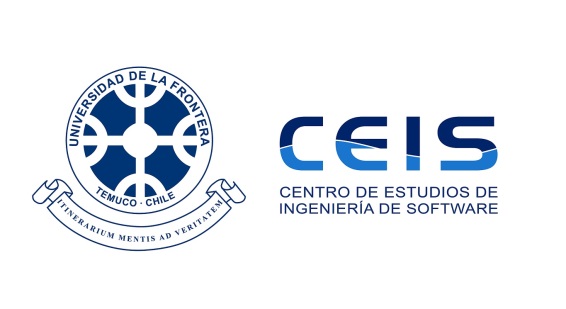 UNIVERSIDAD DE FACULTAD DE INGENIERIA, CIENCIAS Y ADMINISTRACIONCENTRO DE ESTUDIOS DE INGENIERÍA DE SOFTWARE CEISCASILLA 54-D,  TELEFONO 45-744219TEMUCO-CHILE1. Nombre:1. Nombre:1. Nombre:1. Nombre:1. Nombre:1. Nombre:2. Edad: 3. Fecha de Nacimiento:3. Fecha de Nacimiento:3. Fecha de Nacimiento:4. Sexo:  5. Estado Civil: 6. RUT:6. RUT:6. RUT:7. Fono:7. Fono:7. Fono:8. Programa en el que está interesado (marcar con una X)8. Programa en el que está interesado (marcar con una X)8. Programa en el que está interesado (marcar con una X)MAGÍSTER EN INGENIERÍA INFORMÁTICA         : ___ESPECIALIDAD EN INGENIERÍA DE SOFTWARE  : ___MAGÍSTER EN INGENIERÍA INFORMÁTICA         : ___ESPECIALIDAD EN INGENIERÍA DE SOFTWARE  : ___MAGÍSTER EN INGENIERÍA INFORMÁTICA         : ___ESPECIALIDAD EN INGENIERÍA DE SOFTWARE  : ___9. Dirección:9. Dirección:9. Dirección:9. Dirección:9. Dirección:9. Dirección:10. Ciudad: 10. Ciudad: 11. EMAIL:11. EMAIL:11. EMAIL:11. EMAIL:12. Nombre, dirección y parentesco de personas a quienes notificar  en caso de emergencia12. Nombre, dirección y parentesco de personas a quienes notificar  en caso de emergencia12. Nombre, dirección y parentesco de personas a quienes notificar  en caso de emergencia12. Nombre, dirección y parentesco de personas a quienes notificar  en caso de emergencia12. Nombre, dirección y parentesco de personas a quienes notificar  en caso de emergencia12. Nombre, dirección y parentesco de personas a quienes notificar  en caso de emergencia13.Titulo:13.Titulo:13.Titulo:14. Grado Profesional:14. Grado Profesional:15. Universidad:16. Fecha de obtención de Titulo:16. Fecha de obtención de Titulo:17. Periodo de Estudios en Años:18.Cursos de Especialización, Institución:18.Cursos de Especialización, Institución:18.Cursos de Especialización, Institución:19. Tema:20. Duración de Curso:20. Duración de Curso:21. Otros:21. Otros:21. Otros:22. Institución de Trabajo Actual:22. Institución de Trabajo Actual:23. Dirección :24. Cargo:25. Trabajo Anterior:26. Fecha de Ingreso:27. Dirección :28. Cargo:29. Descripción de Labor Actual:30. Nombre Jefe Directo:31. Costo del Programa Total: $5.920.000.- y  matrícula anual (2 años y según Reglamento de la Universidad). El arancel del año 2016 será de $ 2.960.000.-  y la matrícula año 2016 de $ 230.000.-El ex alumno UFRO tiene 10%  de descuento sólo en el arancel según reglamento de becas  de Postgrado.31. Costo del Programa Total: $5.920.000.- y  matrícula anual (2 años y según Reglamento de la Universidad). El arancel del año 2016 será de $ 2.960.000.-  y la matrícula año 2016 de $ 230.000.-El ex alumno UFRO tiene 10%  de descuento sólo en el arancel según reglamento de becas  de Postgrado.31. Costo del Programa Total: $5.920.000.- y  matrícula anual (2 años y según Reglamento de la Universidad). El arancel del año 2016 será de $ 2.960.000.-  y la matrícula año 2016 de $ 230.000.-El ex alumno UFRO tiene 10%  de descuento sólo en el arancel según reglamento de becas  de Postgrado.31. Costo del Programa Total: $5.920.000.- y  matrícula anual (2 años y según Reglamento de la Universidad). El arancel del año 2016 será de $ 2.960.000.-  y la matrícula año 2016 de $ 230.000.-El ex alumno UFRO tiene 10%  de descuento sólo en el arancel según reglamento de becas  de Postgrado.31. Costo del Programa Total: $5.920.000.- y  matrícula anual (2 años y según Reglamento de la Universidad). El arancel del año 2016 será de $ 2.960.000.-  y la matrícula año 2016 de $ 230.000.-El ex alumno UFRO tiene 10%  de descuento sólo en el arancel según reglamento de becas  de Postgrado.31. Costo del Programa Total: $5.920.000.- y  matrícula anual (2 años y según Reglamento de la Universidad). El arancel del año 2016 será de $ 2.960.000.-  y la matrícula año 2016 de $ 230.000.-El ex alumno UFRO tiene 10%  de descuento sólo en el arancel según reglamento de becas  de Postgrado.31. Costo del Programa Total: $5.920.000.- y  matrícula anual (2 años y según Reglamento de la Universidad). El arancel del año 2016 será de $ 2.960.000.-  y la matrícula año 2016 de $ 230.000.-El ex alumno UFRO tiene 10%  de descuento sólo en el arancel según reglamento de becas  de Postgrado.31. Costo del Programa Total: $5.920.000.- y  matrícula anual (2 años y según Reglamento de la Universidad). El arancel del año 2016 será de $ 2.960.000.-  y la matrícula año 2016 de $ 230.000.-El ex alumno UFRO tiene 10%  de descuento sólo en el arancel según reglamento de becas  de Postgrado.31. Costo del Programa Total: $5.920.000.- y  matrícula anual (2 años y según Reglamento de la Universidad). El arancel del año 2016 será de $ 2.960.000.-  y la matrícula año 2016 de $ 230.000.-El ex alumno UFRO tiene 10%  de descuento sólo en el arancel según reglamento de becas  de Postgrado.31. Costo del Programa Total: $5.920.000.- y  matrícula anual (2 años y según Reglamento de la Universidad). El arancel del año 2016 será de $ 2.960.000.-  y la matrícula año 2016 de $ 230.000.-El ex alumno UFRO tiene 10%  de descuento sólo en el arancel según reglamento de becas  de Postgrado.31. Costo del Programa Total: $5.920.000.- y  matrícula anual (2 años y según Reglamento de la Universidad). El arancel del año 2016 será de $ 2.960.000.-  y la matrícula año 2016 de $ 230.000.-El ex alumno UFRO tiene 10%  de descuento sólo en el arancel según reglamento de becas  de Postgrado.31. Costo del Programa Total: $5.920.000.- y  matrícula anual (2 años y según Reglamento de la Universidad). El arancel del año 2016 será de $ 2.960.000.-  y la matrícula año 2016 de $ 230.000.-El ex alumno UFRO tiene 10%  de descuento sólo en el arancel según reglamento de becas  de Postgrado.31. Costo del Programa Total: $5.920.000.- y  matrícula anual (2 años y según Reglamento de la Universidad). El arancel del año 2016 será de $ 2.960.000.-  y la matrícula año 2016 de $ 230.000.-El ex alumno UFRO tiene 10%  de descuento sólo en el arancel según reglamento de becas  de Postgrado.32. Forma de Pago del Arancel del Programa (marque con una x)32. Forma de Pago del Arancel del Programa (marque con una x)32. Forma de Pago del Arancel del Programa (marque con una x)32. Forma de Pago del Arancel del Programa (marque con una x)32. Forma de Pago del Arancel del Programa (marque con una x)32. Forma de Pago del Arancel del Programa (marque con una x)32. Forma de Pago del Arancel del Programa (marque con una x)32. Forma de Pago del Arancel del Programa (marque con una x)32. Forma de Pago del Arancel del Programa (marque con una x)32. Forma de Pago del Arancel del Programa (marque con una x)32. Forma de Pago del Arancel del Programa (marque con una x)32. Forma de Pago del Arancel del Programa (marque con una x)32. Forma de Pago del Arancel del Programa (marque con una x)ContadoCuotasNúmero de Cuotas máximo 10 cuotas anualesNúmero de Cuotas máximo 10 cuotas anualesDía preferencial de cancelación MensualDía preferencial de cancelación MensualDía preferencial de cancelación Mensual33. Financiamiento del Programa. Indique fuente de financiamiento33. Financiamiento del Programa. Indique fuente de financiamiento33. Financiamiento del Programa. Indique fuente de financiamiento33. Financiamiento del Programa. Indique fuente de financiamiento33. Financiamiento del Programa. Indique fuente de financiamiento33. Financiamiento del Programa. Indique fuente de financiamiento33. Financiamiento del Programa. Indique fuente de financiamiento33. Financiamiento del Programa. Indique fuente de financiamiento33. Financiamiento del Programa. Indique fuente de financiamiento33. Financiamiento del Programa. Indique fuente de financiamiento33. Financiamiento del Programa. Indique fuente de financiamiento33. Financiamiento del Programa. Indique fuente de financiamiento33. Financiamiento del Programa. Indique fuente de financiamientoRecursos PropiosRecursos PropiosRecursos PropiosRecursos PropiosEmpresa o InstituciónEmpresa o InstituciónEmpresa o InstituciónBeca Beca Otros (indique)Otros (indique)Otros (indique)Otros (indique)Otros (indique)Otros (indique)Otros (indique)Otros (indique)Otros (indique)Otros (indique)Otros (indique)Otros (indique)Otros (indique)34. Perspectivas después de finalizado este Curso.35. Motivos de Postulación. 36. Como ó porque medio se enteró del Programa (marcar con una X)Aviso de Diario : ___Redes sociales : ___Correo electrónico : ___Recomendación de un conocido o amigo: ___Otro (Indicar cuál) : ___________________________________________________________________________37. Antecedentes que se deben adjuntar a la Postulación.El Comité Académico del Programa analizará los antecedentes de los postulantes y constatará el cumplimiento de los siguientes requisitos:   - Formulario de inscripción-Archivo digital con el certificado de Licenciatura o título profesional- Archivo digital con el certificado de concentración de notas- Archivo digital con Curriculum Vitae actualizado- Archivo digital con carta de patrocinio del empleador (cuando corresponda)- Certificado de suficiencia en inglés (cuando corresponda)7.     - Carta de recomendación de un académico o profesional destacado (Esta carta debe ser enviada por correo electrónico a magister@ceisufro.cl directamente por quién la otorga)Firma 